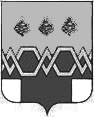 С О Б Р А Н И Е           Д Е П У Т А Т О ВМ А К С А Т И Х И Н С К О Г О       Р А Й О Н АРЕШЕНИЕ«28» сентября 2015г.                                                                                     № 161  На основании Федерального закона от 06 октября 2003 года № 131-ФЗ «Об общих принципах организации местного самоуправления в Российской Федерации», в соответствии с требованиями регионального законодательства, руководствуясь Уставом муниципального образования Тверской области «Максатихинский район», Собрание депутатов Максатихинского района решило:1. Внести изменения и дополнения в  статьи 4, 7, 9, 12, 13, 17, 18, 23, 24, 25, 26, 29, 30, 31, 32, 34, 35, 36, 40, 42, 46, 56  Устава муниципального образования Тверской области «Максатихинский район», согласно приложения к настоящему решению; дополнить Устав муниципального образования Тверской области «Максатихинский район»  статьями 22.1 и 28.1.; признать утратившей силу статью 33 Устава муниципального образования Тверской области «Максатихинский район».2.Изложить вышеуказанные статьи  Устава муниципального образования Тверской области «Максатихинский район», согласно Приложения.3. Заместителю Главы  Максатихинского района:3.1 направить настоящее решение, в течение 15 дней со дня его принятия, для государственной регистрации в  уполномоченный территориальный федеральный  орган исполнительной власти в сфере регистрации уставов муниципальных образований  в соответствии со статьей 3 Федерального закона от 21.07.2005 № 97-ФЗ «О государственной регистрации уставов муниципальных образований»;3.2. Зарегистрированное решение  о внесении изменений и дополнений в Устав муниципального образования Тверской области «Максатихинский район» обнародовать, в порядке, установленном для официального обнародования решений Собрания депутатов Максатихинского района, в течение семи дней со дня его поступления из территориального федерального  органа исполнительной власти в сфере регистрации уставов муниципальных образований и разместить на официальном сайте администрации Максатихинского района в информационно-телекоммуникационной сети «Интернет».4. Настоящее решение  вступает в силу  после подписания за исключением пунктов 1 и 2, которые вступают в силу после государственной регистрации и официального обнародования. 5. Со дня вступления в действие решения Собрания депутатов Максатихинского района  все ранее принятые  муниципальные правовые акты Максатихинского района действуют  в части не противоречащей данной редакции Устава.  Заместитель Главы  Максатихинского района,исполняющий обязанности Главы Максатихинского района                                                                           А.В. ГлушковНовая редакция положений  Устава муниципального образования Тверской области «Максатихинский район» с внесенными в них изменениямиСтатья 4. Состав территории Максатихинского района. Граница территории Максатихинского района1.Граница территории Максатихинского района установлена законом Тверской области от 18.01.05 №4-ЗО «Об установлении границ муниципальных образований Тверской области и наделении их статусом городских округов, муниципальных районов». 2.Территорию Максатихинского района составляют все земли, находящиеся в границах района, независимо от форм собственности и целевого назначения.3. В состав территории Максатихинского района в соответствии с законом Тверской области от 28.02.2005 № 36-ЗО «Об установлении границ муниципальных образований, входящих в состав территории муниципального образования Тверской области «Максатихинский район» и наделении их статусом городского, сельского поселения» входят:3.1.Городское поселение – поселок городского типа Максатиха, являющийся и административным центром Максатихинского района.3.2. 3 сельских поселений с размещенными на их территории населенными пунктами:ЗАРЕЧЕНСКОЕ сельское поселение — административный центр хутор Заречье;МАЛЫШЕВСКОЕ сельское поселение — административный центр поселок Малышево;РЫБИНСКОЕ сельское поселение — административный центр село Сельцы.»Статья 7. Вопросы местного значения1. К вопросам местного значения Максатихинского района относятся:1) составление и рассмотрение проекта бюджета Максатихинского района, утверждение и исполнение бюджета Максатихинского района, осуществление контроля за его исполнением, составление и утверждение отчета об исполнении бюджета Максатихинского района;2) установление, изменение и отмена местных налогов и сборов Максатихинского района;3) владение, пользование и распоряжение имуществом, находящимся в муниципальной собственности Максатихинского района;4) организация в границах Максатихинского района электро- и газоснабжения поселений в пределах полномочий, установленных законодательством Российской Федерации;5) дорожная деятельность в отношении автомобильных дорог местного значения вне границ населенных пунктов в границах Максатихинского района, осуществление муниципального контроля за сохранностью автомобильных дорог местного значения вне границ населённых пунктов в границах муниципального района, и обеспечение безопасности дорожного движения на них, а также осуществление иных полномочий в области использования автомобильных дорог и осуществления дорожной деятельности в соответствии с законодательством Российской Федерации;6) создание условий для предоставления транспортных услуг населению и организация транспортного обслуживания населения между поселениями в границах Максатихинского района;7) участие в предупреждении и ликвидации последствий чрезвычайных ситуаций на территории Максатихинского района;8) организация охраны общественного порядка на территории Максатихинского района муниципальной милицией;9) организация мероприятий межпоселенческого характера по охране окружающей среды;10) организация предоставления общедоступного и бесплатного дошкольного, начального общего, основного общего, среднего общего образования по основным общеобразовательным программам в муниципальных образовательных организациях (за исключением полномочий по финансовому обеспечению реализации основных общеобразовательных программ в соответствии с федеральными государственными образовательными стандартами), организация предоставления дополнительного образования детей в муниципальных образовательных организациях (за исключением дополнительного образования детей, финансовое обеспечение которого осуществляется органами государственной власти субъекта Российской Федерации), создание условий для осуществления присмотра и ухода за детьми, содержания детей в муниципальных образовательных организациях, а также организация отдыха детей в каникулярное время;11) создание условий для оказания медицинской помощи населению на территории Максатихинского района (за исключением территорий поселений, включенных в утвержденный Правительством Российской Федерации перечень территорий, население которых обеспечивается медицинской помощью в медицинских организациях, подведомственных федеральному органу исполнительной власти, осуществляющему функции по медико-санитарному обеспечению населения отдельных территорий) в соответствии с территориальной программой государственных гарантий бесплатного оказания гражданам медицинской помощи;12) участие в организации деятельности по сбору (в том числе раздельному сбору), транспортированию, обработке, утилизации, обезвреживанию, захоронению твердых коммунальных отходов на территориях соответствующих муниципальных районов;13) утверждение схем территориального планирования Максатихинского района, утверждение подготовленной на основе схемы территориального планирования Максатихинского района документации по планировке территории, ведение информационной системы обеспечения градостроительной деятельности, осуществляемой на территории Максатихинского района, резервирование и изъятие земельных участков в границах Максатихинского района для муниципальных нужд;14) формирование и содержание муниципального архива Максатихинского района, включая хранение архивных фондов поселений;15) содержание на территории Максатихинского района межпоселенческих мест захоронения, организация ритуальных услуг;16) создание условий для обеспечения поселений, входящих в состав Максатихинского района, услугами связи, общественного питания, торговли и бытового обслуживания;17) организация библиотечного обслуживания населения межпоселенческими библиотеками, комплектование и обеспечение сохранности их библиотечных фондов;18) создание условий для обеспечения поселений, входящих в состав Максатихинского района, услугами по организации досуга и услугами организаций культуры; 19) создание условий для развития местного традиционного народного художественного творчества в поселениях, входящих в состав Максатихинского района;20) выравнивание уровня бюджетной обеспеченности поселений, входящих в состав Максатихинского района за счет средств бюджета Максатихинского района;21) организация и осуществление мероприятий по территориальной обороне и гражданской обороне, защите населения и территории Максатихинского района от чрезвычайных ситуаций природного и техногенного характера;22) создание, развитие и обеспечение охраны лечебно-оздоровительных местностей и курортов местного значения на территории Максатихинского района, а также осуществление муниципального контроля в области использования и охраны особо охраняемых природных территорий местного значения;23) организация и осуществление мероприятий по мобилизационной подготовке муниципальных предприятий и учреждений, находящихся на территории Максатихинского района;24) осуществление мероприятий по обеспечению безопасности людей на водных объектах, охране их жизни и здоровья;25) создание условий для развития сельскохозяйственного производства в поселениях, входящих в состав Максатихинского района, расширения рынка сельскохозяйственной продукции, сырья и продовольствия, содействие развитию малого и среднего предпринимательства, оказание поддержки социально ориентированным некоммерческим организациям, благотворительной деятельности и добровольчеству;26) обеспечение условий для развития на территории Максатихинского района физической культуры, школьного спорта и массового спорта, организация проведения официальных физкультурно-оздоровительных и спортивных мероприятий Максатихинского  района;28) осуществление в пределах, установленных водным законодательством Российской Федерации, полномочий собственника водных объектов, установление правил использования водных объектов общего пользования для личных и бытовых нужд, включая обеспечение свободного доступа граждан к водным объектам общего пользования и их береговым полосам;29) участие в профилактике терроризма и экстремизма, а также в минимизации и (или) ликвидации последствий проявления терроризма и экстремизма на территории Максатихинского района;30) утверждение схемы размещения рекламных конструкций, выдача разрешений на установку и эксплуатацию рекламных конструкций на территории Максатихинского района, аннулирования таких разрешений, выдача предписаний о демонтаже самовольно установленных рекламных конструкций на территории Максатихинского района, осуществляемые в соответствии с Федеральным законом от 13.03.2006г. № 38-ФЗ «О рекламе»;31) предоставление помещения для работы на обслуживаемом административном участке Максатихинского района сотруднику, замещающему должность участкового уполномоченного полиции;32) до 1 января 2017 года предоставление сотруднику, замещающему должность участкового уполномоченного полиции, и членам его семьи жилого помещения на период выполнения сотрудником обязанностей по указанной должности;33) осуществление муниципального лесного контроля;34) утратил силу;35) утратил силу;36) обеспечение выполнения работ, необходимых для создания искусственных земельных участков для нужд Максатихинского района, проведение открытого аукциона на право заключить договор о создании искусственного земельного участка в соответствии с федеральным законом;37) осуществление мер по противодействию коррупции в границах Максатихинского района;38) разработка и осуществление мер, направленных на укрепление межнационального и межконфессионального согласия, поддержку и развитие языков и культуры народов Российской Федерации, проживающих на территории муниципального района, реализацию прав национальных меньшинств, обеспечение социальной и культурной адаптации мигрантов, профилактику межнациональных (межэтнических) конфликтов;39) присвоение адресов объектам адресации, изменение, аннулирование адресов, присвоение наименований элементам улично-дорожной сети (за исключением автомобильных дорог федерального значения, автомобильных дорог регионального или межмуниципального значения), наименований элементам планировочной структуры в границах межселенной территории муниципального района, изменение, аннулирование таких наименований, размещение информации в государственном адресном реестре;40) осуществление муниципального земельного контроля на межселенной территории муниципального района;41) организация в соответствии с Федеральным законом от 24 июля 2007 года N221-ФЗ "О государственном кадастре недвижимости" выполнения комплексных кадастровых работ и утверждение карты-плана территории.2. Органы местного самоуправления Максатихинского района вправе заключать соглашения с органами местного самоуправления отдельных поселений, входящих в состав Максатихинского района, о передаче им осуществления части своих полномочий по решению вопросов местного значения за счет межбюджетных трансфертов, предоставляемых из бюджета Максатихинского района в бюджеты соответствующих поселений в соответствии с Бюджетным кодексом Российской Федерации.Указанные соглашения должны заключаться на определенный срок и содержать положения, устанавливающие основания и порядок прекращения их действия, в том числе досрочного, порядок определения ежегодного объёма указанных в настоящей части межбюджетных трансфертов, необходимых для осуществления передаваемых полномочий, а так же предусматривать финансовые санкции за неисполнение соглашений. Порядок заключения соглашений определяется нормативными правовыми актами представительного органа муниципального образования.Для осуществления переданных в соответствии с указанным соглашениями полномочий органы местного самоуправления имеют право дополнительно использовать собственные материальные ресурсы и финансовые средства в случаях и порядке, предусмотренным решением представительного органа муниципального образования.3. Органы местного самоуправления Максатихинского района обладают всеми правами и полномочиями органов местного самоуправления поселения на межселенных территориях, в том числе полномочиями органов местного самоуправления поселения по установлению, изменению местных налогов и сборов в соответствии с законодательством Российской Федерации о налогах и сборах.Статья 9. Полномочия органов местного самоуправления Максатихинского района по решению вопросов местного значенияВ целях решения вопросов местного значения органы местного самоуправления Максатихинского района обладают следующими полномочиями:1) принятие Устава Максатихинского района и внесение в него изменений и дополнений, издание муниципальных правовых актов;2) установление официальных символов Максатихинского района;3) создание муниципальных предприятий и учреждений Максатихинского района, осуществление финансового обеспечения деятельности муниципальных казённых учреждений и финансового обеспечения выполнения муниципального задания бюджетными и автономными муниципальными учреждениями, а также осуществление закупок товаров, работ, услуг для обеспечения муниципальных нужд;4) установление тарифов на услуги, предоставляемые муниципальными предприятиями и учреждениями Максатихинского района, и работы, выполняемые муниципальными предприятиями и учреждениями, если иное не предусмотрено федеральными законами;5) регулирование тарифов на подключение к системе коммунальной инфраструктуры,  тарифов организаций коммунального комплекса на подключение, надбавок к тарифам  на товары и услуги организаций коммунального комплекса, надбавок к ценам (тарифам) для потребителей;6) организационное и материально-техническое обеспечение подготовки и проведения муниципальных выборов, местного референдума, голосования по отзыву депутата Собрания депутатов Максатихинского района, выборного должностного лица местного самоуправления Максатихинского района, голосования по вопросам изменения границ Максатихинского района, преобразования Максатихинского района;7) принятие и организация выполнения планов и программ комплексного социально-экономического развития Максатихинского района, а также организация сбора статистических показателей, характеризующих состояние экономики и социальной сферы Максатихинского района, и предоставление указанных данных органам государственной власти в порядке, установленном Правительством Российской Федерации;8) учреждение печатных средств массовой информации для опубликования муниципальных правовых актов, обсуждения проектов муниципальных правовых актов по вопросам местного значения, доведения до сведения жителей Максатихинского района официальной информации о социально-экономическом и культурном развитии Максатихинского района, о развитии его общественной инфраструктуры и иной официальной информации;9) осуществление международных и внешнеэкономических связей в соответствии с федеральными законами;10) организация профессионального образования и дополнительного профессионального образования выборных должностных лиц Максатихинского района, депутатов Собрания депутатов Максатихинского района, муниципальных служащих и работников муниципальных учреждений Максатихинского района, организация подготовки кадров для муниципальной службы в порядке, предусмотренном законодательством Российской Федерации об образовании и законодательством Российской Федерации о муниципальной службе; 11) утверждение и реализация муниципальных программ в области энергосбережения и повышение энергетической эффективности, организации проведения энергетического обследования многоквартирных домов, помещения в которых составляют муниципальный жилищный фонд в границах Максатихинского района, организация и проведение иных мероприятий, предусмотренных законодательством об энергосбережении и о повышении энергетической эффективности;12) иные полномочия в соответствии с федеральным законом от 06.10.2003 №131-ФЗ, настоящим Уставом.»Статья 12. Муниципальные выборыМуниципальные выборы в Максатихинском районе проводятся в целях избрания депутатов Собрания депутатов Максатихинского района на основе всеобщего равного и прямого избирательного права при тайном голосовании.Днем голосования на выборах депутатов Собрания депутатов Максатихинского района является второе воскресенье сентября года, в котором истекает срок полномочий Собрания депутатов Максатихинского района, за исключением случаев, установленных федеральным законодательством.Муниципальные выборы назначаются Собранием депутатов Максатихинского района не ранее чем за 90 дней и не позднее, чем за 80 дней до дня голосования. В случаях, установленных Федеральным законом, муниципальные выборы назначаются избирательной комиссией Максатихинского района или судом.	В случаях досрочного прекращения полномочий депутатов Собрания депутатов Максатихинского района, влекущего за собой неправомочность Собрания депутатов Максатихинского района, досрочные муниципальные выборы проводятся в сроки, установленные Федеральным законом.При проведении муниципальных выборов депутатов Собрания депутатов Максатихинского района применяется мажоритарная избирательная система относительного большинства.Гарантии избирательных прав граждан при проведении муниципальных выборов, порядок назначения, подготовки, проведения, установления итогов и определения результатов муниципальных выборов устанавливаются Федеральным законом и принимаемыми в соответствии с ним законами Тверской области.Итоги муниципальных выборов подлежат официальному обнародованию.Статья 13. Местный референдум1. В целях решения непосредственно населением вопросов местного значения проводится местный референдум. 2. Местный референдум проводится на всей территории  Максатихинского района. В местном референдуме имеют право участвовать граждане Российской Федерации, обладающие правом на участие в референдуме, место жительства которых расположено в границах Максатихинского района. Граждане Российской Федерации участвуют в местном референдуме на основе всеобщего равного и прямого волеизъявления при тайном голосовании. 3. Гарантии прав граждан на участие в местном референдуме, а также порядок подготовки и проведения местного референдума устанавливаются федеральным законом и принимаемыми в соответствии с ним законами Тверской области. 4. Решение о назначении местного референдума принимается Собранием депутатов Максатихинского района:1) по инициативе, выдвинутой гражданами Российской Федерации, имеющими право на участие в местном референдуме;2) по инициативе, выдвинутой избирательными объединениями, иными общественными объединениями, уставы которых предусматривают участие в выборах и (или) референдумах и которые зарегистрированы в порядке и сроки, установленные федеральным законом; 3) по инициативе Собрания  депутатов Максатихинского района и Главы Максатихинского района, возглавляющего Администрацию Максатихинского района, выдвинутой ими совместно.5. Условием назначения местного референдума по инициативе граждан, избирательных объединений, иных общественных объединений, указанных в подпункте 2 пункта 4 настоящей статьи, является сбор подписей в поддержку данной инициативы в количестве 5 процентов от числа участников референдума, зарегистрированных на территории муниципального образования в соответствии с федеральным законом,  но  не  может  быть  менее  25 подписей.6. Инициатива проведения референдума, выдвинутая гражданами, избирательными объединениями, иными общественными объединениями, указанными в подпункте 2 пункта 4 настоящей статьи, оформляется в порядке, установленном федеральным законом и принимаемым в соответствии с ним законом  Тверской области. 7. Инициатива проведения референдума, выдвинутая совместно Собранием депутатов Максатихинского района и Главой Максатихинского района, возглавляющим Администрацию Максатихинского района, оформляется правовыми актами Собрания  депутатов Максатихинского района и Главы Максатихинского района.8. На местный референдум выносятся вопросы в соответствии с требованиями федерального закона от 12.06.2002 № 67-ФЗ «Об основных гарантиях избирательных прав и права на участие в референдуме граждан Российской Федерации» (далее - федеральный закон № 67-ФЗ) и закона Тверской области от 22.09.1994 № 2 «О местных референдумах в Тверской области».9. Собрание депутатов Максатихинского района обязан проверить соответствие вопроса, предлагаемого для вынесения на местный референдум, требованиям федерального закона и закона Тверской области. Срок проверки составляет 20 дней со дня поступления в Собрание депутатов Максатихинского района ходатайства инициативной группы по проведению местного референдума и приложенных к нему документов. Собрание депутатов Максатихинского района на своем заседании принимает мотивированное решение о соответствии, либо не соответствии вопроса, выносимого на референдум, действующему законодательству. Решение принимается 2/3 голосов от установленной численности  депутатов Собрания депутатов Максатихинского района.10. Местный референдум назначается Собранием депутатов Максатихинского района в течение 30 дней со дня поступления в Собрание депутатов Максатихинского района документов, на основании которых назначается местный референдум.11. Голосование на местном референдуме не позднее чем за 25 дней до назначенного дня голосования может быть перенесено Собранием депутатов Максатихинского района на более поздний срок (но не более чем на 90 дней) в целях совмещения дня голосования на местном референдуме с днем голосования на назначенных выборах в органы государственной власти или органы местного самоуправления либо с днем голосования на ином назначенном референдуме.12. Итоги голосования и принятое на местном референдуме решение подлежат официальному обнародованию.13. Органы местного самоуправления обеспечивают исполнение решения, принятого на местном референдуме, в соответствии с разграничением полномочий между ними, установленным настоящим Уставом.Статья 17. Публичные слушанияДля обсуждения проектов муниципальных правовых актов по вопросам местного значения с участием жителей Максатихинского района Собранием депутатов Максатихинского района или Главой Максатихинского района могут проводиться публичные слушания.2.Публичные слушания проводятся по инициативе населения, Собрания депутатов Максатихинского района или Главы Максатихинского района.Публичные слушания, проводимые по инициативе населения или Собрания депутатов Максатихинского района, назначаются Собранием депутатов Максатихинского района, а по инициативе Главы Максатихинского района-главой Максатихинского района.3. В обязательном порядке на публичные слушания выносятся:проект Устава Максатихинского района, а также проект муниципального правового акта о внесении изменений и дополнений в данный Устав, кроме случаев, когда изменения в Устав вносятся исключительно в целях приведения закрепляемых в Уставе вопросов местного значения и полномочий по их решению в соответствии с Конституцией Российской Федерации, федеральными законами;проект бюджета Максатихинского района и отчет о его исполнении;проекты планов и программ развития Максатихинского района;  вопросы о преобразовании муниципального образования, за исключением случаев, если в соответствии со статьей 13 Федерального закона от 06.10.2003 № 131-ФЗ    для преобразования муниципального образования требуется получение согласия населения муниципального образования, выраженного путем голосования либо на сходах граждан.Порядок организации и проведения публичных слушаний определяется Уставом Максатихинского района, Положением, утверждаемым решением Собрания депутатов Максатихинского района,  и должен предусматривать заблаговременное оповещение жителей Максатихинского района о времени и месте проведения публичных слушаний, заблаговременное ознакомление с проектом муниципального правового акта, другие меры, обеспечивающие участие в публичных слушаниях жителей Максатихинского района, обнародование результатов публичных слушаний, включая мотивированное обоснование принятых решений.Статья 18. Опрос гражданОпрос граждан проводится на всей территории Максатихинского района или на части его территории для выявления мнения населения при принятии решений органами местного самоуправления Максатихинского района и должностными лицами местного самоуправления, а также органами государственной власти Тверской области. Результаты опроса носят рекомендательный характер.В опросе граждан имеют право участвовать жители Максатихинского района, обладающие избирательным правом.Опрос граждан проводится по инициативе:1) Собрания депутатов Максатихинского района или Главы Максатихинского района-по вопросам местного значения;2) органов государственной власти Тверской области-для учёта мнения граждан при принятии решений об изменении целевого назначения земель Максатихинского района для объектов регионального и межрегионального значения.Решение о назначении опроса граждан принимает Собрание депутатов Максатихинского района. В нормативном правовом акте Собрания депутатов Максатихинского района о назначении опроса граждан устанавливаются:1)дата и сроки проведения опроса;2)формулировка вопроса (вопросов), предлагаемого (предлагаемых) при проведении опроса;3)методика проведения опроса;4)форма опросного листа;5)минимальная численность жителей Максатихинского района, участвующих в опросе.5.Порядок организации и проведения опроса граждан определяется Положением, утверждаемым решением Собрания депутатов Максатихинского района, в соответствии с законом Тверской области.6.Жители Максатихинского района должны быть проинформированы о проведении опроса граждан не менее чем за 10 дней до его проведения.7.Финансирование мероприятий, связанных с подготовкой и проведением опроса граждан, осуществляется:1) за счёт средств местного бюджета - при проведении опроса по инициативе органов местного самоуправления Максатихинского района;2) за счёт средств бюджета Тверской области при проведении опроса по инициативе органов государственной власти Тверской области.22.1 Органы местного самоуправления Максатихинского района как юридические лица1. От имени Максатихинского района приобретать и осуществлять имущественные и иные права и обязанности, выступать в суде без доверенности может Глава Максатихинского района, возглавляющий  Администрацию района.2. Собрание депутатов Максатихинского района, Администрация Максатихинского района и  её самостоятельные структурные подразделения, как юридические лица действуют на основании общих для организаций данного вида положений Федерального закона в соответствии с Гражданским кодексом Российской Федерации применительно к казенным учреждениям.Статья 23. Должностные лица местного самоуправления1. Должностными лицами местного самоуправления Максатихинского района являются:1) Глава Максатихинского района;2) Председатель Собрания депутатов Максатихинского района;3) Первый заместитель главы администрации Максатихинского района;4) Заместители главы администрации Максатихинского района;5) Заместитель председателя Собрания депутатов Максатихинского района. 2. Должностные лица местного самоуправления Максатихинского района в соответствии с федеральным законодательством и законодательством Тверской области, настоящим Уставом наделяются собственными полномочиями по решению вопросов местного значения.Статья 24. Собрание депутатов Максатихинского района1. Собрание депутатов муниципального образования Тверской области «Максатихинский район» является представительным органом местного самоуправления, который представляет население Максатихинского района и осуществляет нормотворческую и иную деятельность.2. Собранию депутатов Максатихинского района принадлежит право в пределах своих полномочий принимать решения, вступать в отношения с другими органами местного самоуправления, органами государственной власти и общественными объединениями.3. Собрание депутатов Максатихинского района предоставляет отчет о своей деятельности населению Максатихинского района. Отчет о деятельности Собрания депутатов Максатихинского района принимается на сессии Собрания депутатов не реже одного раза в год и подлежит обнародованию.4. Срок полномочий Собрания депутатов Максатихинского района — пять лет.5. Собрание депутатов Максатихинского района обладает правами юридического лица и имеет печать.6. Собрание депутатов Максатихинского района, как юридическое лицо действует на основании общих для организаций данного вида положений федерального закона от 06.10.2003 №131-ФЗ в соответствии с  Гражданским кодексом Российской Федерации применительно к казённым учреждениям.7. Собрание депутатов Максатихинского района состоит из семнадцати депутатов, избираемых на муниципальных выборах на основе всеобщего, равного и прямого избирательного права при тайном голосовании.Днем избрания Собрания депутатов Максатихинского района является день голосования, в результате которого оно было избрано в правомочном составе.8. Собрание депутатов Максатихинского района правомочно в составе не менее 2/3 от установленного числа депутатов.9. Основной формой работы Собрания депутатов Максатихинского района является сессия. Вновь избранное на муниципальных выборах Собрание депутатов Максатихинского района собирается на первую сессию не позднее 30 дней со дня избрания Собрания депутатов Максатихинского района в правомочном составе.10. Организацию деятельности Собрания депутатов Максатихинского района осуществляет избираемый из числа депутатов Собранием депутатов Максатихинского района  Председатель Собрания  депутатов Максатихинского района.11. На сессиях Собрания депутатов Максатихинского района вправе присутствовать граждане, представители общественных объединений, должностные лица администрации района и представители других органов местного самоуправления, представители органов государственной власти.12. Порядок созыва, подготовки и  проведения сессий Собрания депутатов Максатихинского района, порядок подготовки, рассмотрения и принятия решений, осуществления контрольных и иных полномочий, а также правила организационно — технического обеспечения работы сессий устанавливаются регламентом Собрания депутатов Максатихинского района, настоящим Уставом.13. Расходы на обеспечение деятельности Собрания депутатов Максатихинского района предусматриваются в бюджете Максатихинского района в соответствии с классификацией расходов бюджетов Российской Федерации.14. Полномочия Собрания депутатов Максатихинского района могут быть прекращены досрочно в соответствии со статьей 73 Федерального закона от 06.10.2003 года № 131-ФЗ, а также в случаях:1) принятия Собранием депутатов Максатихинского района решения о самороспуске. Данное решение принимается не менее чем двумя третями голосов от установленной численности депутатов Собрания депутатов Максатихинского района;2) вступления в силу решения Тверского областного суда о неправомочности данного состава депутатов Собрания депутатов Максатихинского района, в том числе и в связи со сложением депутатами своих полномочий;3) преобразования Максатихинского района, осуществляемого в соответствии со статьёй 13 Федерального закона от 06.10.2003 года № 131-ФЗ;4) увеличения численности избирателей Максатихинского района более чем на 25 процентов, произошедшего вследствие изменения границ муниципального образования;5) нарушения срока издания муниципального правового акта, требуемого для реализации решения, принятого путём прямого волеизъявления граждан Максатихинского района.15. Досрочное прекращение полномочий Собрания депутатов Максатихинского района влечет досрочное прекращение полномочий его депутатов.В случае досрочного прекращения полномочий Собрания депутатов Максатихинского района досрочные муниципальные выборы в Собрание депутатов Максатихинского района проводятся в сроки, установленные федеральным законом.Статья 25. Полномочия Собрания депутатов Максатихинского района1. В исключительной компетенции Собрания депутатов Максатихинского района находятся следующие вопросы:1) принятия Устава Максатихинского района, внесение в него изменений и дополнений;2) утверждение бюджета Максатихинского района и отчетов о его исполнении;3) установление, изменение и отмена местных налогов и сборов в соответствии с законодательством Российской Федерации о налогах и сборах;4) принятие планов и программ развития Максатихинского района, утверждение отчетов об их исполнении;5) определение порядка принятия решений о создании, реорганизации и ликвидации муниципальных предприятий, а также об установлении тарифов на услуги муниципальных предприятий и учреждений, выполнение работ, за исключением случаев, предусмотренных федеральными законами;6) определение порядка управления и распоряжения имуществом, находящимся в собственности Максатихинского района;7) определение порядка участия Максатихинского района в организации межмуниципального сотрудничества;8) определение порядка материально-технического и организационного обеспечения деятельности органов местного самоуправления Максатихинского района;9) контроль за исполнением органами местного самоуправления и должностными лицами местного самоуправления Максатихинского района полномочий по решению вопросов местного значения;10)  принятие решения об удалении главы Максатихинского района в отставку.2. К полномочиям Собрания депутатов Максатихинского района также относятся:1) утверждение, изменение, отмена официальных символов Максатихинского района;2) присвоение почетного звания «Почетный гражданин Максатихинского района»;3) утверждение структуры администрации Максатихинского района по представлению Главы Максатихинского района;4) учреждение средств массовой информации района;5) назначение в соответствии с законодательством муниципальных выборов, местного референдума, голосования по отзыву депутата Собрания депутатов Максатихинского района, выборного должностного лица местного самоуправления, голосования по вопросам изменения границ Максатихинского района, преобразования Максатихинского района;6) осуществление законодательной инициативы в Законодательном Собрании Тверской области в порядке, определяемом законом Тверской области;7) принятие Регламента Собрания депутатов района и других нормативно-правовых актов, регулирующих работу представительного органа района, утверждение структуры Собрания депутатов района;8) досрочное прекращение полномочий Собрания депутатов в результате самороспуска и досрочное прекращение полномочий отдельных депутатов;9) избрание из своего состава Председателя Собрания депутатов Максатихинского района, его заместителя, заслушивание отчетов об их работе; 10) избрание Главы Максатихинского района, возглавляющего Администрацию Максатихинского района из числа кандидатов, представленных конкурсной комиссией по результатам конкурса;11) выравнивание уровня бюджетной обеспеченности поселений, входящих в состав Максатихинского района за счёт средств бюджета района; 13) осуществление иных полномочий, отнесённых федеральным законодательством и законодательством Тверской области к компетенции представительного органа местного самоуправления.3.Собрание депутатов Максатихинского района заслушивает ежегодные отчёты Главы Максатихинского района, возглавляющего Администрацию района, о результатах его деятельности, деятельности местной администрации и иных подведомственных Главе Максатихинского района, возглавляющего Администрацию района, органов местного самоуправления, в том числе о решении вопросов поставленных Собранием депутатов Максатихинского района.Статья 26. Организация и порядок деятельности Собрания депутатов Максатихинского района1. Организация и порядок деятельности Собрания депутатов Максатихинского района, принятие решений устанавливаются настоящим Уставом и Регламентом Собрания депутатов.2. Первая сессия Собрания депутатов Максатихинского района нового созыва, на которой утверждается структура Собрания депутатов Максатихинского района, избираются из состава депутатов Председатель Собрания депутатов Максатихинского района и его заместитель, формируются депутатские комиссии и другие рабочие органы, созывается избирательной комиссией Максатихинского района (территориальной избирательной комиссией) не позднее 30 дней со дня избрания Собрания депутатов Максатихинского района в правомочном составе.3. Основными организационными формами деятельности Собрания депутатов Максатихинского района являются сессии, которые проводятся не реже одного раза в три месяца, заседания постоянных комиссий, рабочих групп и депутатские слушания. Внеочередные сессии Собрания депутатов Максатихинского района созываются по инициативе Председателя Собрания депутатов, Главы Максатихинского района,  не менее одной трети депутатов от установленного числа депутатов Собрания, а также по требованию не менее одного процента жителей Максатихинского района, обладающих избирательным правом и подписавших соответствующее обращение.Сессия Собрания депутатов Максатихинского района правомочна, если на ней присутствует не менее 50 % депутатов от числа избранных депутатов Собрания депутатов Максатихинского района. 4. Сессии Собрания депутатов ведет Председатель Собрания депутатов, а в его отсутствие заместитель Председателя Собрания депутатов. 5.  Сессии Собрания депутатов Максатихинского района проводятся гласно и носят открытый характер. О времени и месте проведения сессии, а также о вопросах, выносимых на ее рассмотрение, Председатель Собрания депутатов сообщает депутатам и доводит до сведения населения не позднее, чем за 5 дней до сессии. Собрание депутатов Максатихинского района вправе принять решение о проведении закрытого заседания сессии. Глава Максатихинского района вправе принимать участие в любых сессиях Собрания депутатов района. 6. По вопросам, выносимым на сессию и отнесенным к компетенции Собрания депутатов Максатихинского района, принимаются акты нормативного и ненормативного характера (решения). Решения принимаются открытым, в том числе поименным, или тайным голосованием. Решения принимаются большинством голосов от числа присутствующих депутатов на сессии Собрания депутатов Максатихинского района, если иное не установлено федеральным законом и настоящим Уставом. Решения, устанавливающие правила, обязательные для исполнения на территории Максатихинского района, принимаются большинством голосов от установленной численности депутатов Собрания депутатов Максатихинского района, если иное не установлено Федеральным законом.Право вносить проект решения в Собрание депутатов Максатихинского района принадлежит Главе района, депутатам Собрания депутатов Максатихинского района,  прокурору Максатихинского  района, органам территориального общественного самоуправления, а также инициативным группам граждан, в порядке, установленном настоящим Уставом.7. Нормативный правовой акт, принятый Собранием депутатов Максатихинского района, направляется Главе Максатихинского района для подписания и обнародования, в течение 10 дней. Глава Максатихинского района, исполняющий полномочия главы администрации Максатихинского района, имеет право отклонить нормативный правовой акт, принятый Собранием депутатов Максатихинского района. В этом случае указанный нормативный правовой акт в течение 10 дней возвращается в Собрание депутатов Максатихинского района с мотивированным обоснованием его отклонения либо с предложениями о внесении в него изменений и дополнений. Если Глава Максатихинского района отклонит нормативный правовой акт, он вновь рассматривается Собранием депутатов Максатихинского района. Если при повторном рассмотрении указанный нормативный правовой акт будет одобрен в ранее принятой редакции большинством не менее двух третей от установленной численности депутатов Собрания депутатов Максатихинского района, он подлежит подписанию Главой Максатихинского района в течение семи дней и обнародованию.8. Решения Собрания депутатов Максатихинского района о налогах и сборах вступают в силу в соответствии с Налоговым Кодексом Российской Федерации. Решения, затрагивающие права, свободы и обязанности граждан, вступают в силу после их официального обнародования.  Прочие решения вступают в силу со дня их подписания, если иное не определено в самих решениях.Официальным обнародованием решений Собрания депутатов Максатихинского района является их размещение на специальном  информационном стенде в здании администрации Максатихинского района, в администрациях сельских поселений, на информационных стендах, определенных Собранием депутатов Максатихинского района. Подлежащий обнародованию нормативный правовой акт должен содержать все необходимые реквизиты и находиться на информационных стендах в течение десяти дней. Обнародуемые нормативные правовые акты подлежат регистрации в специальном журнале с указанием их полного наименования, даты их принятия и даты размещения на информационных стендах.Муниципальные правовые акты могут быть так же размещены в электронном виде на официальном сайте администрации Максатихинского района в информационно-телекоммуникационной сети Интернет в порядке, определённом нормативным правовым актом органа местного самоуправления.9. Решения Собрания депутатов Максатихинского района, принятые в пределах его компетенции, обязательны для исполнения всеми,  расположенными на его территории, государственными органами и общественными организациями, предприятиями, учреждениями, организациями, независимо от подчиненности и форм собственности, должностными лицами и гражданами.10. Порядок рассмотрения на сессии вопросов повестки дня, внесения депутатами запросов и предоставление ответов на них, заслушивания отчетов должностных лиц, а также конкретизация других вопросов, связанных с принятием решений, определяются регламентом Собрания депутатов Максатихинского района.11. Во время сессии Собрания депутатов Максатихинского района ведётся протокол. Протокол подписывается Председателем Собрания депутатов и секретарём Собрания депутатов Максатихинского района.  12. Организационную, правовую, материально-техническую помощь в деятельности Собрания депутатов Максатихинского района осуществляет аппарат администрации Максатихинского района.Статья 28.1. Председатель Собрания депутатов Максатихинского района, заместитель Собрания депутатов Максатихинского района1. Организацию деятельности Собрания депутатов Максатихинского района осуществляет Председатель Собрания депутатов Максатихинского района. Председатель Собрания депутатов Максатихинского района работает на непостоянной основе.2. Председатель Собрания депутатов Максатихинского района избирается из числа депутатов Собрания депутатов Максатихинского  района тайным голосованием на срок полномочий Собрания депутатов Максатихинского района данного созыва. Заместитель Председателя Собрания депутатов Максатихинского района избираются из числа депутатов Собрания депутатов Максатихинского  района открытым голосованием на срок полномочий Собрания депутатов Максатихинского района данного созыва. Порядок избрания Председателя Собрания депутатов Максатихинского района, заместителя Председателя Собрания депутатов Максатихинского района устанавливается Регламентом Собрания депутатов Максатихинского района. 3. Председатель Собрания депутатов Максатихинского района:1) организует деятельность Собрания депутатов Максатихинского  района;2) созывает, открывает и ведет заседания Собрания депутатов Максатихинского района, осуществляет предусмотренные Регламентом Собрания депутатов Максатихинского района полномочия председательствующего;3) представляет Собрание депутатов Максатихинского района в отношениях с населением, органами местного самоуправления других муниципальных образований, органами государственной власти, учреждениями, организациями, общественными объединениями;4) вносит проекты решений в Собрание депутатов Максатихинского района, подписывает решения Собрания депутатов Максатихинского района, протоколы заседаний и иные документы Собрания депутатов Максатихинского района;5) решает иные вопросы, которые могут быть ему поручены Собранием  депутатов Максатихинского района или возложены на него в соответствии с  законодательством.4. В период временного отсутствия Председателя Собрания депутатов Максатихинского района, в том числе, в случае болезни, отпуска, командировки, досрочного прекращения полномочий все его полномочия временно исполняет заместитель председателя Собрания  депутатов Максатихинского района.5. В случае если Собрание депутатов Максатихинского района не избрало Председателя Собрания депутатов Максатихинского района и отсутствует избранный заместитель Председателя Собрания депутатов Максатихинского района, то до избрания Председателя Собрания депутатов Максатихинского района все полномочия Председателя Собрания депутатов Максатихинского района исполняет старейший по возрасту депутат (исполняющий обязанности Председателя Собрания депутатов Максатихинского района).Статья 29. Глава Максатихинского района1. Глава Максатихинского района является высшим должностным лицом Максатихинского района и наделяется настоящим Уставом собственными полномочиями по решению вопросов местного значения.  2. Глава Максатихинского района избирается на 5 лет  Собранием депутатов Максатихинского района из числа кандидатов, представленных конкурсной комиссией по результатам конкурса, возглавляет Администрацию  Максатихинского района. Порядок проведения конкурса по отбору кандидатур на должность Главы Максатихинского района и общее число членов конкурсной комиссии устанавливается Собранием депутатов Максатихинского района. Порядок проведения конкурса должен предусматривать опубликование условий конкурса, сведений о дате, времени и месте его проведения не позднее чем за 20 дней до дня проведения конкурса.3. Глава Максатихинского района, возглавляющий Администрацию Максатихинского района, осуществляет свои полномочия  на постоянной основе.Глава Максатихинского района, избранный 16 сентября 2013 года из состава Собрания депутатов Максатихинского района V созыва, осуществляет свои полномочия на непостоянной основе.Полномочия Главы Максатихинского района, начинаются со дня вступления его в должность и прекращаются в день вступления в должность вновь избранного Главы Максатихинского района. Днем вступления в должность считается  день принесения  Главой Максатихинского района присяги  на торжественном собрании.4. Вступление в должность Главы Максатихинского района проходит в торжественной обстановке с участием депутатов Собрания депутатов Максатихинского района, представителей государственных органов, органов местного самоуправления Максатихинского района, общественных и иных  организаций. При вступлении в должность Глава Максатихинского района приносит присягу: «Я (фамилия, имя, отчество), принимая на себя полномочия Главы Максатихинского района, обещаю добросовестно исполнять свои обязанности, соблюдать Конституцию Российской Федерации, законодательство Российской Федерации и Тверской области, Устав Максатихинского района, всемерно содействовать благополучию, социальной безопасности и общественному согласию жителей Максатихинского района».5. Вступление в должность Главы Максатихинского района оформляется постановлением Главы Максатихинского района о вступлении в должность.6. Глава Максатихинского района подконтролен и подотчетен населению и Собранию депутатов Максатихинского района.В случае досрочного прекращения полномочий Главы Максатихинского района, возглавляющего Администрацию района,  а также на период временного отсутствия Главы Максатихинского района, возглавляющего Администрацию района,  в случае болезни, отпуска, командировки,  его полномочия временно исполняет по решению Собрания депутатов Максатихинского района один из заместителей Главы администрации Максатихинского района. 7. Главе Максатихинского района предоставляются гарантии, компенсации и льготы, предусмотренные федеральными законами, законами Тверской области для муниципальных служащих.8. Глава Максатихинского района должен соблюдать ограничения и запреты и исполнять обязанности, которые установлены в соответствии с Федеральным законом от 25 декабря 2008 года № 273-ФЗ «О противодействии коррупции» и другими федеральными законами.9. Глава Максатихинского района представляет Собранию депутатов Максатихинского района ежегодные отчеты о результатах своей деятельности и деятельности Администрации Максатихинского района и иных подведомственных Главе Максатихинского района органов местного самоуправления, в том числе о решении вопросов, поставленных Собранием депутатов Максатихинского района.Статья 30. Полномочия Главы Максатихинского района1. Глава Максатихинского района:1) представляет Максатихинский район в отношениях с органами местного самоуправления других муниципальных образований, органами государственной власти, гражданами, учреждениями, организациями, общественными объединениями, без доверенности действует от имени муниципального образования;2) обеспечивает выполнение требований Конституции Российской Федерации, федеральных законов, законов Тверской области, настоящего Устава, муниципальных нормативных правовых актов, прав и свобод человека и гражданина на территории Максатихинского района;3) от имени администрации Максатихинского района заключает договоры, соглашения и другие сделки; 4) вправе требовать созыва внеочередного заседания Собрания депутатов Максатихинского района;5) обеспечивает осуществление органами местного самоуправления полномочий по решению вопросов местного значения и отдельных государственных полномочий, переданных органам местного самоуправления федеральными законами и законами Тверской области  6) подписывает и обнародует в порядке, установленном настоящим Уставом, нормативные правовые акты, принятые Собранием депутатов Максатихинского района;7) издает в пределах своих полномочий правовые акты;8) осуществляет личный прием граждан, рассматривает их обращения;9) организует прием граждан, рассмотрение предложений, заявлений и жалоб граждан, принятие по ним решений Администрации Максатихинского района; 10) руководит деятельностью администрации Максатихинского района, определяет полномочия заместителей Главы администрации Максатихинского района, руководителей структурных подразделений администрации Максатихинского района;11) представляет на утверждение Собранию депутатов Максатихинского  района структуру администрации Максатихинского района;12) назначает на  должность и  освобождает от должности заместителей и руководителей структурных подразделений Администрации Максатихинского района;12) осуществляет общее руководство муниципальной службой в Администрации Максатихинского района; определяет штаты, организует работу с кадрами Администрации, их аттестацию, принимает меры по повышению квалификации работников;  обеспечивает соблюдение установленного порядка работы Администрации района; применяет в соответствии с законодательством меры поощрения, привлекает к дисциплинарной ответственности руководителей и сотрудников структурных подразделений Администрации Максатихинского района; 13) принимает необходимые меры по обеспечению и защите интересов муниципального образования в суде, в федеральных и областных органах государственной власти;14) вносит от имени Администрации Максатихинского района на утверждение в Собрание депутатов Максатихинского района проект бюджета Максатихинского района, представляет отчет о его исполнении;15) от имени Администрации Максатихинского района открывает и закрывает счета в банковских учреждениях, является распорядителем кредитов, распоряжается средствами районного бюджета, подписывает финансовые документы;16) обеспечивает взаимодействие Собрания депутатов Максатихинского района с администрацией Максатихинского района и содействует развитию системы местного самоуправления района;17) обладает правом законодательной инициативы в Законодательном Собрании Тверской области в соответствии с Уставом Тверской области; 18) вносит на рассмотрение Собрания депутатов Максатихинского района предложения по вопросам местного значения, проекты муниципальных правовых актов; 19) представляет на утверждение в Собрание депутатов Максатихинского района проекты решений об установлении, изменении и отмене местных налогов и сборов; 20) обеспечивает соблюдение прав и  свобод человека и гражданина на территории Максатихинского района;21) утверждает Положения структурных подразделений администрации Максатихинского района.2. Глава Максатихинского района осуществляет иные полномочия в соответствии с федеральными законами, законами Тверской области, настоящим Уставом.Статья 31. Досрочное прекращение полномочий Главы Максатихинского района1. Полномочия Главы Максатихинского района прекращаются досрочно в случае:1) смерти;2) отставки по собственному желанию;3) удаления в отставку в соответствии со статьей 74.1  федерального закона от 06.10.2003 №131-ФЗ;4) отрешения от должности в соответствии со статьей 74 федерального закона от 06.10.2003 №131-ФЗ;5) признания судом недееспособным или ограниченно дееспособным;6) признания судом безвестно отсутствующим или объявления умершим;7) вступления в отношении его в законную силу обвинительного приговора суда;8) выезда за пределы Российской Федерации на постоянное место жительства;9) прекращения гражданства Российской Федерации, прекращения гражданства иностранного государства - участника международного договора Российской Федерации, в соответствии с которым иностранный гражданин имеет право быть избранным в органы местного самоуправления, приобретения им гражданства иностранного государства либо получения им вида на жительство или иного документа, подтверждающего право на постоянное проживание гражданина Российской Федерации на территории иностранного государства, не являющегося участником международного договора Российской Федерации, в соответствии с которым гражданин Российской Федерации, имеющий гражданство иностранного государства, имеет право быть избранным в органы местного самоуправления;10) установленной в судебном порядке стойкой неспособности по состоянию здоровья осуществлять полномочия главы муниципального образования;11) преобразования Максатихинского района, осуществляемого в соответствии с со статьей 13  федерального закона от 06.10.2003 №131-ФЗ;12) увеличения численности избирателей муниципального образования более чем на 25 процентов, произошедшего вследствие изменения границ муниципального образования или объединения поселения с городским округом.2. Полномочия Главы Максатихинского района прекращаются досрочно в случае несоблюдения ограничений, установленных Федеральным законом  от 06.10.2003 № 131-ФЗ «Об общих принципах организации местного самоуправления в Российской Федерации».2.1. Полномочия Главы Максатихинского района прекращаются досрочно в связи с утратой доверия Президента Российской Федерации в случае несоблюдения главой муниципального района его супругом (ой) и  несовершеннолетними детьми запрета, установленного Федеральным законом «О запрете отдельных категорий лиц открывать и иметь счета (вклады), хранить наличные денежные средства и ценности в иностранных банках, расположенных за пределами территории Российской Федерации, владеть и (или) пользоваться иностранными финансовыми инструментами».Статья 32. Администрация Максатихинского района: структура и порядок формирования1. Администрация Максатихинского района  — исполнительно-распорядительный орган местного самоуправления.2. Администрация Максатихинского района наделяется настоящим Уставом полномочиями по решению вопросов местного значения и полномочиями для осуществления отдельных государственных полномочий, переданных органам местного самоуправления Максатихинского района федеральными законами и законами Тверской области.3. Администрация Максатихинского района является юридическим лицом, имеет печать.4. Администрация Максатихинского района, как юридическое лицо, действует на основании общих для организаций данного вида положений Федерального закона от 06.10.2003 № 131-ФЗ «Об общих принципах организации местного самоуправления в Российской Федерации» в соответствии с Гражданским кодексом Российской Федерации применительно к казенным учреждениям.5.  Глава  Максатихинского района, возглавляющий Администрацию Максатихинского района, на принципах единоначалия осуществляет руководство Администрацией  Максатихинского района, её структурными подразделениями, определяет их компетенцию и штаты в пределах ассигнований, предусмотренных на эти цели в  бюджете, организует работу с муниципальными служащими, их аттестацию, принимает меры по повышению их квалификации.6.  Структура администрации Максатихинского района и расходы на ее содержание утверждаются Собранием депутатов Максатихинского района по представлению Главы Максатихинского района, возглавляющего Администрацию.В структуру администрации Максатихинского района  могут входить  отраслевые, функциональные органы (структурные подразделения), которые могут наделяться  правами юридического лица и (или) правами распорядителя кредитов, иметь смету расходов, открывать счета в банках.7. Основаниями для государственной регистрации структурных подразделений администрации Максатихинского района в качестве юридических лиц являются решение Собрания депутатов Максатихинского района об учреждении соответствующего структурного подразделения Администрации Максатихинского района в форме муниципального казенного учреждения. Структурные подразделения администрации Максатихинского района организуют свою работу в соответствии с Положениями, утвержденными Главой Максатихинского района, возглавляющим  Администрацию Максатихинского района.Руководители функциональных органов (самостоятельных структурных подразделений) Администрации Максатихинского района  назначаются и освобождаются от должности Главой Максатихинского района, возглавляющим  Администрацию Максатихинского района.8. Администрация Максатихинского района исполняет в полном объеме полномочия администрации городского поселения поселок Максатиха Максатихинского района Тверской области, в части указанных полномочий администрация Максатихинского района подотчетна Совету депутатов городского поселения поселок Максатиха Максатихинского района Тверской области.        Статья 33 утратила силу. Статья 34. Полномочия администрации Максатихинского района1. Администрация Максатихинского района осуществляет полномочия по вопросам местного значения района, за исключением тех, которые, согласно законодательству, настоящему Уставу и решениям Собрания депутатов Максатихинского района, входят в компетенцию Главы Максатихинского района и Собрания депутатов Максатихинского района.  В пределах своих полномочий администрация Максатихинского района:1) разрабатывает проект программы социально-экономического развития Максатихинского района, проект бюджета Максатихинского района;2) обеспечивает комплексное социально — экономическое развитие Максатихинского района;3) обеспечивает исполнение бюджета Максатихинского района и программы социально-экономического развития Максатихинского района;4) осуществляет полномочия по владению, пользованию, распоряжению имуществом, находящимся в муниципальной собственности Максатихинского района;5) разрабатывает предложения по установлению, изменению и отмене местных налогов и сборов, а также по предоставлению льгот по налогам и сборам; 6) устанавливает тарифы на продукцию (услуги) муниципальных предприятий и учреждений, выполнение работ, в порядке, установленном решением Собрания депутатов Максатихинского района;7) организует в границах Максатихинского района электро- и газоснабжение поселений в пределах полномочий, установленных законодательством Российской Федерации;8) осуществляет дорожную деятельность в отношении автомобильных дорог местного значения вне границ населенных пунктов в границах Максатихинского района, осуществляет муниципальный контроль за сохранностью автомобильных дорог местного значения вне границ населённых пунктов в границах Максатихинского района, и обеспечение безопасности дорожного движения на них, а также осуществление иных полномочий в области использования автомобильных дорог и осуществления дорожной деятельности в соответствии с законодательством Российской Федерации;9) создает условия для предоставления транспортных услуг населению и организует транспортное обслуживание населения между поселениями в границах Максатихинского района;10) участвует в предупреждении и ликвидации последствий чрезвычайных ситуаций на территории Максатихинского района;11) утратил силу; 12) осуществляет мероприятия межпоселенческого характера по охране окружающей среды;13) организует предоставление общедоступного и бесплатного начального общего, основного общего, среднего (полного) общего образования по основным общеобразовательным программам, за исключением полномочий по финансовому обеспечению образовательного процесса, отнесенных к полномочиям органов государственной власти Тверской области; организует предоставление дополнительного образования детям (за исключением предоставления дополнительного образования детям в учреждениях регионального значения) и общедоступного бесплатного дошкольного образования на территории Максатихинского района, а также организацию отдыха детей в каникулярное время;14) создает условия для оказания медицинской помощи населению на территории Максатихинского района (за исключением территорий поселений, включенных в утвержденный Правительством Российской Федерации перечень территорий, население которых обеспечивается медицинской помощью в медицинских учреждениях, подведомственных федеральному органу исполнительной власти, осуществляющему функции по медико-санитарному обеспечению населения отдельных территорий) в соответствии с территориальной программой государственных гарантий оказания гражданам Российской Федерации бесплатной медицинской помощи;15) участвует в организации деятельности по сбору (в том числе раздельному сбору), транспортированию, обработке, утилизации, обезвреживанию, захоронению твердых коммунальных отходов на территории Максатихинского  района ;16) разрабатывает схемы территориального планирования Максатихинского района, разрабатывает подготовленную на основе схемы территориального планирования Максатихинского района документацию по планировке территории, ведет информационную систему обеспечения градостроительной деятельности, осуществляемой на территории Максатихинского района, осуществляет резервирование и изъятие, в том числе путем выкупа, земельных участков в границах Максатихинского района для муниципальных нужд; 17) формирует и содержит муниципальный архив, включая хранение архивных фондов поселений, входящих в состав Максатихинского района;18) организует содержание на территории Максатихинского района межпоселенческих мест захоронения; организует ритуальные услуги;19) создает условия для обеспечения поселений, входящих в состав Максатихинского района, услугами связи, общественного питания, торговли и бытового обслуживания;20) организует библиотечное обслуживание населения межпоселенческими библиотеками, комплектование и обеспечение сохранности их библиотечных фондов;21) создает условия для обеспечения поселений, входящих в состав Максатихинского района, услугами по организации досуга и услугами организаций культуры;22) создает условия для развития местного традиционного народного художественного творчества в поселениях, входящих в состав Максатихинского района;23) организует и осуществляет мероприятия по территориальной обороне и  гражданской обороне, защите населения и территории Максатихинского района от чрезвычайных ситуаций природного и техногенного характера;24) создает, обеспечивает развитие и охрану лечебно-оздоровительных местностей и курортов местного значения на территории Максатихинского района, а также осуществление муниципального контроля в области использования и охраны особо охраняемых природных территорий местного значения;25) организует и  осуществляет мероприятий по  мобилизационной подготовке муниципальных предприятий и учреждений, находящихся на территории Максатихинского района;26) осуществляет мероприятия по обеспечению безопасности людей на водных объектах, охране их жизни и здоровья;27) создает условия для развития сельскохозяйственного производства в поселениях, входящих в состав Максатихинского района, расширения рынка сельскохозяйственной продукции, сырья и продовольствия, содействует развитию малого и среднего предпринимательства, оказание поддержки социально ориентированным некоммерческим организациям, благотворительной деятельности и добровольчеству;28) обеспечивает создание условий для развития на территории Максатихинского района физической культуры, школьного спорта и массового спорта, организация проведения официальных физкультурно-оздоровительных и спортивных мероприятий Максатихинского  района;»29) организует осуществление мероприятий межпоселенческого характера по работе с детьми и молодежью;30) осуществляет в пределах, установленных водным законодательством Российской Федерации, полномочия собственника водных объектов, установление правил использования водных объектов общего пользования для личных и бытовых нужд, включая обеспечение свободного доступа граждан к водным объектам общего пользования и их береговым полосам;31) определяет цели, условия и порядок деятельности предприятий, учреждений и организаций, находящихся в муниципальной собственности Максатихинского района, утверждает их уставы;32) учреждает печатные и иные средства массовой информации Максатихинского района;33) содействует осуществлению мер социальной поддержки и занятости населения Максатихинского района;34) осуществляет меры в соответствии с федеральным законодательством и законодательством Тверской области, связанные с проведением собраний, митингов, шествий, демонстраций, организацией спортивных, зрелищных и других массовых мероприятий на территории Максатихинского района;35) содействует осуществлению первичных мер пожарной безопасности в границах Максатихинского района;36) содействует развитию промышленного производства, предпринимательской деятельности, местного потребительского рынка на территории Максатихинского района;37) исполняет решения Собрания депутатов Максатихинского района, постановления и распоряжения Главы Максатихинского района;38) принимает меры в соответствии с законодательством по спасению жизни людей, защите их здоровья, прав, охране собственности в случаях стихийных бедствий, экологических катастроф, эпидемий, массовых нарушений общественного порядка;39) принимает участие в профилактике терроризма и экстремизма, а также в минимизации и (или) ликвидации последствий проявлений терроризма и экстремизма на территории Максатихинского района;39.1) разрабатывает и осуществляет меры, направленные на укрепление межнационального и межконфессионального согласия, поддержку и развитие языков и культуры народов Российской Федерации, проживающих на территории муниципального района, реализацию прав национальных меньшинств, обеспечение социальной и культурной адаптации мигрантов, профилактику межнациональных (межэтнических) конфликтов;40) осуществляет выдачу разрешений на установку рекламных конструкций на территории Максатихинского района, аннулирование таких разрешений, выдачу предписаний о демонтаже самовольно установленных вновь рекламных конструкций на территории Максатихинского района в соответствии с Федеральным законом от 13 марта 2006 года № 38-ФЗ;41) осуществляет предоставление помещения для работы на обслуживаемом административном участке Максатихинского района сотруднику, замещающему должность участкового уполномоченного полиции;42) осуществляет до 1 января 2017 года предоставление сотруднику, замещающему должность участкового уполномоченного полиции, и членам его семьи жилого помещения на период выполнения сотрудником обязанностей по указанной должности;43)  осуществляет муниципальный лесной контроль;44) утратил силу;45) утратил силу;46) обеспечивает выполнение работ, необходимых для создания искусственных земельных участков для нужд Максатихинского района, проведение открытого аукциона на право заключить договор о создании искусственного земельного участка в соответствии с федеральным законом;47) обеспечивает осуществление мер по противодействию коррупции в границах Максатихинского района;48) осуществляет полномочия Администрации городского поселения поселок Максатиха в соответствии с действующим законодательством, настоящим Уставом, уставом городского поселения поселок Максатиха Максатихинского района;2. В пределах полномочий администрации городского поселения поселок Максатиха администрация Максатихинского района осуществляет следующие полномочия:1) разработка проекта программы социально-экономического развития поселения, проекта местного бюджета поселка Максатиха;2) формирование, исполнение бюджета поселения;3) разработка проектов муниципальных правовых актов по вопросам местного значения, отнесенных к ее компетенции;4) разработка предложений по установлению, изменению и отмене местных налогов и сборов, по предоставлению льгот по налогам и сборам; 5) определение целей, условий и порядка деятельности предприятий, учреждений и организаций, находящихся в муниципальной собственности, установление тарифов на продукцию (услуги) муниципальных предприятий и учреждений, выполнение работ, в порядке, установленном решением Совета депутатов поселения;6) владение, пользование, распоряжение имуществом, находящимся в муниципальной собственности поселения;7) организация в границах поселения электро-, тепло-, газо- и водоснабжения населения, водоотведения, снабжения населения топливом в пределах полномочий, установленных законодательством Российской Федерации;8) осуществление дорожной деятельности в отношении автомобильных дорог местного значения в границах населенных пунктов поселения и обеспечение безопасности дорожного движения на них, включая создание и обеспечение функционирования парковок (парковочных мест), осуществление муниципального контроля за сохранностью автомобильных дорог местного значения в границах населенных пунктов поселения, а также осуществление иных полномочий в области использования автомобильных дорог и осуществление дорожной деятельности в соответствии с законодательством Российской Федерации;9) обеспечение проживающих в поселении и нуждающихся в жилых помещениях малоимущих граждан, жилыми помещениями, организация строительства и содержания муниципального жилищного фонда, создание условий для жилищного строительства, осуществление муниципального жилищного контроля, а также иных полномочий органов местного самоуправления в соответствии с жилищным законодательством;10) создание условий для предоставления транспортных услуг населению и организация транспортного обслуживания населения в границах поселения;11) участие в профилактике терроризма и экстремизма, а также в минимизации и (или) ликвидации последствий проявлений терроризма и экстремизма в границах поселения;12) участие в предупреждении и ликвидации последствий чрезвычайных ситуаций в границах поселения;13) обеспечение первичных мер пожарной безопасности в границах населенных пунктов поселения;14) создание условий для обеспечения жителей поселения услугами связи, общественного питания, торговли и бытового обслуживания;15) организация библиотечного обслуживания населения, комплектование и обеспечение сохранности библиотечных фондов библиотек поселения;16) создание условий для организации досуга и обеспечения жителей поселения услугами организаций культуры;17) сохранение, использование и популяризация объектов культурного наследия (памятников истории и культуры), находящихся в собственности поселения, охрана объектов культурного наследия (памятников истории и культуры) местного (муниципального) значения, расположенных на территории сельского поселения;18) создание условий для развития местного традиционного народного художественного творчества, участие в сохранении, возрождении и развитии народных художественных промыслов в поселении;19) обеспечение условий для развития на территории поселения физической культуры, школьного спорта и массового спорта, организация проведения официальных физкультурно-оздоровительных и спортивных мероприятий поселения;20) создание условий для массового отдыха жителей поселения и организация обустройства мест массового отдыха населения, включая обеспечение свободного доступа граждан к водным объектам общего пользования и их береговым полосам;21) формирование архивных фондов поселения;22) организация сбора и вывоза бытовых отходов и мусора;23) утверждение правил благоустройства территории поселения, устанавливающих, в том числе, требования по содержанию зданий (включая жилые дома), сооружений и земельных участков, на которых они расположены; к внешнему виду фасадов и ограждений, соответствующих зданий и сооружений; перечень работ по благоустройству и периодичность их выполнения; установление порядка участия собственников зданий (помещений в них) и сооружений в благоустройстве прилегающих территорий; организация благоустройства территории поселения (включая освещение улиц, озеленение территории, установку указателей с наименованиями улиц и номерами домов, размещение и содержание малых архитектурных форм), а также использования охраны, защиты, воспроизводства городских лесов, лесов особо охраняемых природных территорий, расположенных в границах населенных пунктов поселения;24) резервирование земель и изъятия земельных участков в границах поселения для муниципальных нужд, осуществление муниципального земельного контроля в границах поселения;   25) присвоение адресов объектам адресации, изменение, аннулирование адресов, присвоение наименований элементам улично-дорожной сети (за исключением автомобильных дорог федерального значения, автомобильных дорог регионального или межмуниципального значения, местного значения муниципального района), наименований элементам планировочной структуры в границах поселения, изменение, аннулирование таких наименований, размещение информации в государственном адресном реестре;26) организация ритуальных услуг и содержание мест захоронения;27) организация и осуществление мероприятий по территориальной обороне и гражданской обороне, защите населения и территории поселения от чрезвычайных ситуаций природного и техногенного характера;28) создание, содержание и организация деятельности аварийно-спасательных служб и (или) аварийно-спасательных формирований на территории поселения;29) осуществление мероприятий по обеспечению безопасности людей на водных объектах, охране их жизни и здоровья;30) создание, развитие и обеспечение охраны лечебно-оздоровительных местностей и курортов местного значения на  территории поселения, а также осуществление муниципального контроля в области использования и охраны особо охраняемых природных территорий местного значения;31) содействие в развитии сельскохозяйственного производства, создание условий для развития малого и среднего предпринимательства;32) организация и осуществление мероприятий по работе с детьми и молодежью в поселении;33) осуществление в пределах, установленных водным законодательством Российской Федерации, полномочий собственника водных объектов, информирование населения об ограничениях их использования;34) осуществление муниципального лесного контроля;   35) оказание поддержки гражданам и их объединениям, участвующим в охране общественного порядка, создание условий для деятельности народных дружин;36) предоставление помещения для работы на обслуживаемом административном участке поселения сотруднику, замещающему должность участкового уполномоченного полиции;37) до 1 января 2017 года предоставление сотруднику, замещающему должность участкового уполномоченного полиции, и членам его семьи жилого помещения на период выполнения сотрудником обязанностей по указанной должности;38) оказание поддержки социально ориентированным некоммерческим организациям в пределах полномочий, установленных статьями 31.1 и 31.3 Федерального закона от 12.01.1996 № 7-ФЗ «О некоммерческих организациях»;39) утратил силу; 40) утратил силу; 41) обеспечение выполнения работ, необходимых для создания искусственных земельных участков для нужд поселения, проведение открытого аукциона на право заключать договор о создании искусственного земельного участка в соответствии с федеральным законом;42) осуществление мер по противодействию коррупции в границах поселения;43) осуществление иных полномочий в соответствии с действующим законодательством и настоящим Уставом.3. Администрация Максатихинского района вправе осуществлять и иные полномочия, возложенные на нее федеральным законодательством, законодательством Тверской области, настоящим Уставом, решениями Собрания депутатов Максатихинского района и иными нормативными правовыми актами Максатихинского района.Статья 35. Расходы на содержание администрации Максатихинского района         Расходы на содержание Администрации Максатихинского района утверждаются Собранием депутатов Максатихинского района по представлению Главы Максатихинского района, возглавляющего Администрацию района, согласно смете расходов на ее содержание и  отражаются отдельной строкой в бюджете Максатихинского района.Статья 36.Муниципальный контроль	1. Администрация Максатихинского района организует и осуществляет муниципальный контроль за соблюдением требований, установленных муниципальными правовыми актами, принятыми по вопросам местного значения, а в случаях, если соответствующие виды контроля отнесены федеральными законами к полномочиям органов местного самоуправления, также муниципальный контроль за соблюдением требований, установленных федеральными законами, законами субъектов Российской Федерации.2.Организационная структура, полномочия, функции, и порядок деятельности, перечень должностных лиц Администрации Максатихинского района устанавливается Положением о порядке проведения муниципального контроля, утверждаемым Собранием депутатов Максатихинского района.3.К отношениям, связанным с осуществлением муниципального контроля, организацией и проведением проверок юридических лиц, индивидуальных предпринимателей, применяются положения Федерального закона от 26 декабря 2008 года № 294-ФЗ «О защите прав юридических лиц и индивидуальных предпринимателей при осуществлении государственного контроля (надзора) и муниципального контроля».Статья 40. Система муниципальных правовых актов Максатихинского района1. В систему муниципальных правовых актов Максатихинского района входят:1) Устав муниципального образования Тверской области «Максатихинский район»;2) решения, принятые на местном референдуме;3) решения Собрания депутатов Максатихинского района;4) правовые акты Главы Максатихинского района, возглавляющего Администрацию района, местной администрации и иных органов местного самоуправления и должностных лиц местного самоуправления, предусмотренных уставом муниципального образовании;5) правовые акты Председателя Собрания депутатов Максатихинского района.2. Устав Максатихинского района и оформленные в виде правовых актов решения, принятые на местном референдуме являются актами высшей юридической силы в системе муниципальных правовых актов, имеют прямое действие и применяются на всей территории Максатихинского района.Иные правовые акты не должны противоречить Уставу Максатихинского района и правовым актам, принятым на местном референдуме.3. Собрание депутатов Максатихинского района по вопросам, отнесенным к его компетенции федеральными законами, законами Тверской области, настоящим Уставом, принимает решения, устанавливающие правила, обязательные для исполнения на территории Максатихинского района, решение об удалении Главы Максатихинского района в отставку, а также решения по вопросам организации деятельности Собрания депутатов Максатихинского района и по иным вопросам, отнесённым к его компетенции федеральными законами, законами Тверской области, уставом Максатихинского района.4. Глава Максатихинского района, возглавляющий Администрацию района,  в пределах своих полномочий, установленных федеральными законами, законами Тверской области, настоящим Уставом, нормативными правовыми актами Собрания депутатов муниципального района, издает постановления местной администрации по вопросам местного значения и вопросам, связанным с осуществлением отдельных государственных полномочий, переданных органам местного самоуправления федеральными законами и законами Тверской области, а также распоряжения местной администрации по вопросам организации работы местной администрации,  а также  постановления и распоряжения по иным вопросам, отнесенным к его компетенции настоящим Уставом в соответствии с федеральными законами.5. Председатель Собрания депутатов Максатихинского района издает постановления и распоряжения по вопросам организации деятельности Собрания депутатов  Максатихинского   района.6. Заместители Главы Максатихинского района, руководители структурных подразделений администрации Максатихинского района в пределах своих полномочий издают приказы и распоряжения.Статья 42. Решения, принятые путем прямого волеизъявления граждан1. Решение вопросов местного значения непосредственно гражданами муниципального образования осуществляется путем прямого волеизъявления населения муниципального образования, выраженного на местном референдуме.2. Если для реализации решения, принятого путем прямого волеизъявления населения муниципального образования, дополнительно требуется принятие (издание) муниципального правового акта, орган местного самоуправления или должностное лицо местного самоуправления, в компетенцию которых входит принятие (издание) указанного акта, обязаны в течение 15 дней со дня вступления в силу решения, принятого на референдуме, определить срок подготовки и (или) принятия соответствующего муниципального правового акта. Указанный срок не может превышать три месяца.3. Нарушение срока издания муниципального правового акта, необходимого для реализации решения, принятого путем прямого волеизъявления населения, является основанием для отзыва выборного должностного лица местного самоуправления, досрочного прекращения полномочий выборного органа местного самоуправления.Статья 46. Муниципальное имущество1. В собственности муниципального образования «Максатихинский район» может находиться:1) имущество, предназначенное для решения установленных федеральным законом от 06.10.2003 №131-ФЗ вопросов местного значения;2) имущество, предназначенное для осуществления отдельных государственных полномочий, переданных органам местного самоуправления, в случаях, установленных федеральными законами и законами Тверской области, а также имущество, предназначенное для осуществления отдельных полномочий органов местного самоуправления, переданных им в порядке, предусмотренном частью 4 статьи 15 федерального закона от 06.10.2003 № 131-ФЗ;3) имущество, предназначенное для обеспечения деятельности органов местного самоуправления и должностных лиц местного самоуправления, муниципальных служащих, работников муниципальных предприятий и учреждений в соответствии с нормативными правовыми актами представительного органа муниципального образования;4) имущество, необходимое для решения вопросов, право решения которых предоставлено органам местного самоуправления федеральными законами и которые не отнесены к вопросам местного значения;5) имущество, предназначенное для решения вопросов местного значения в соответствии с частью 4 статьи 14 Федерального закона от 06.10.2003 №131-ФЗ, а также имущество, предназначенное для осуществления полномочий по решению вопросов местного значения в соответствии с частями 1 и 1.1 статьи 17 Федерального закона от 06.10.2003 № 131-ФЗ.Статья 56. Вступление в силу настоящего Устава и другие переходные положения1. Устав муниципального образования Тверской области «Максатихинский район» подлежит государственной регистрации в соответствии с Федеральным законом и официальному обнародованию.2. Настоящий Устав вступает в силу после его государственной регистрации и официального опубликования.3. В настоящем Уставе и иных муниципальных правовых актах органов местного самоуправления муниципального образования Тверской области «Максатихинский район» понятия и термины:3.1. «муниципальное образование Тверской области «Максатихинский район» и «Максатихинский район»;3.2. «Устав муниципального образования Тверской области «Максатихинский район» и «Устав Максатихинского района»;3.3. «Глава Максатихинского района» и «Глава района»;3.4. «Собрание депутатов Максатихинского района» и «Собрание депутатов района»;3.5. «Администрация Максатихинского района» и «Администрация района» «местный» и «муниципальный», а также образованные на их основе слова словосочетания, применяются в одних значениях.4. Порядок вступления в законную силу отдельных положений настоящего Устава:- подпункт 12 пункта 1 статьи 7 и подпункт 15 пункта 1 статьи 34 настоящего Устава вступают в силу с 01.01.2016.- положения настоящего Устава, устанавливающие полномочия и порядок избрания Главы  Максатихинского района, возглавляющего администрацию Максатихинского района, а также полномочия и порядок избрания Председателя Собрания депутатов Максатихинского района, заместителя председателя Собрания депутатов Максатихинского района применяются после истечения срока полномочий Главы Максатихинского района, избранного Собранием депутатов Максатихинского района из своего состава.О внесении изменений и  дополнений в Устав муниципального образования Тверской области «Максатихинский район»Приложение  к решению Собрания депутатов Максатихинского района от  «28»сентября 2015 г. № 161  «О внесении изменений и дополнений в Устав муниципального образования Тверской области «Максатихинский район»